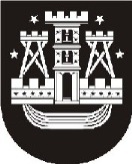 KLAIPĖDOS MIESTO SAVIVALDYBĖS ADMINISTRACIJOSJAUNIMO IR BENDRUOMENIŲ REIKALŲ KOORDINAVIMO GRUPĖInformuoju 2021-11-12 (penktadienį) 15.00 val. šaukiamas Jaunimo reikalų tarybos prie Klaipėdos miesto savivaldybės tarybos elektroninis posėdis, kuris vyks naudojantis Microsoft Teams programa. Posėdžio iniciatorius – Klaipėdos miesto savivaldybės jaunimo reikalų tarybos pirmininkas – Laurynas Gečius.SIŪLOMA DARBOTVARKĖ:1. Jaunimo apdovanojimų 2021 m. nominantų atrankos procedūra. 2. Kiti klausimai.Indrė ButenienėArvydas CesiulisEglė DeltuvaitėLaurynas GečiusEdmundas KvederisRaminta KvekšaitėVilius MarauskasDovilė PetraitytėDeividas PetrolevičiusVaida RaugelėNina ŠamakovaEglė ŠerutytėAlina VelykienėAgnė Zabrynaitėindre.buteniene@klaipeda.lt arvydas.cesiulis@klaipeda.lt egle.deltuvaite@klaipeda.lt laurynas.gecius@gmail.com edmundas.kvederis@klaipeda.lt kveksaite.raminta@gmail.com marauskas.vilius@gmail.comdovile.petraityte@jplaw.lt deividas.petrolevicius@klaipeda.lt vaida.raugele@klaipeda.lt ninuzj@gmail.com egleserutyteva@gmail.com 
alina.velykiene@klaipeda.lt mewere@gmail.com 2021-11-05Nr.(17.41)-JK1-40Indrė ButenienėArvydas CesiulisEglė DeltuvaitėLaurynas GečiusEdmundas KvederisRaminta KvekšaitėVilius MarauskasDovilė PetraitytėDeividas PetrolevičiusVaida RaugelėNina ŠamakovaEglė ŠerutytėAlina VelykienėAgnė ZabrynaitėIndrė ButenienėArvydas CesiulisEglė DeltuvaitėLaurynas GečiusEdmundas KvederisRaminta KvekšaitėVilius MarauskasDovilė PetraitytėDeividas PetrolevičiusVaida RaugelėNina ŠamakovaEglė ŠerutytėAlina VelykienėAgnė ZabrynaitėDĖL JAUNIMO REIKALŲ TARYBOS PRIE KLAIPĖDOS MIESTO SAVIVALDYBĖS TARYBOS POSĖDŽIO IR JO DARBOTVARKĖSDĖL JAUNIMO REIKALŲ TARYBOS PRIE KLAIPĖDOS MIESTO SAVIVALDYBĖS TARYBOS POSĖDŽIO IR JO DARBOTVARKĖSDĖL JAUNIMO REIKALŲ TARYBOS PRIE KLAIPĖDOS MIESTO SAVIVALDYBĖS TARYBOS POSĖDŽIO IR JO DARBOTVARKĖSDĖL JAUNIMO REIKALŲ TARYBOS PRIE KLAIPĖDOS MIESTO SAVIVALDYBĖS TARYBOS POSĖDŽIO IR JO DARBOTVARKĖSDĖL JAUNIMO REIKALŲ TARYBOS PRIE KLAIPĖDOS MIESTO SAVIVALDYBĖS TARYBOS POSĖDŽIO IR JO DARBOTVARKĖSGrupės vadovė Jaunimo reikalų koordinatorėAistė Valadkienė